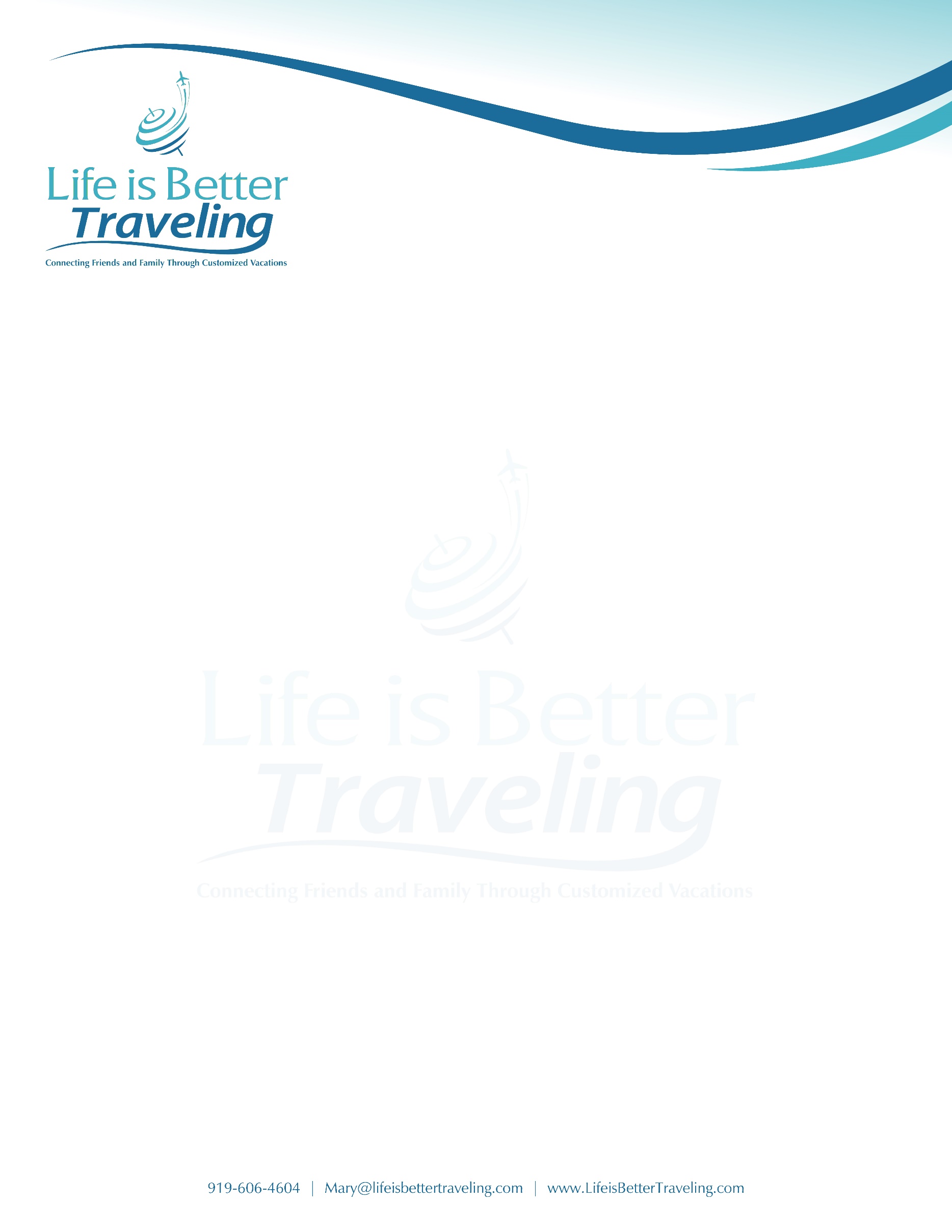 ADDRESS OF PLACE								DATEDear NAME OF PERSON,I am pleased to let you know of my new position with Life is Better Traveling, LLC. You can continue to expect the same commitment and dedication that I have shown for the past 23 years at Peoples Travel Agency with the additional support of a company that offers the highest standards of customer service, integrity, and love.It is my hope with this change that I will be better able to serve you in all your travel needs at the present time as well as in the future.I would like to set up an appointment with you at your earliest convenience so we can discuss how I can continue to help fulfill your travel needs.  Please feel free to contact me at _________ so we can start to discuss what our agency can do for you.I look forward to hearing from you soon, and continuing this valuable partnership.   Sincerely yours,